	آواز ابوعطاآواز ابوعطا یکی از آواز‌های فرعی موسیقی ایرانی است و از متعلقات دستگاه شور به حساب می‌آید.این آواز از درجه‌ی دوم شور آغاز می‌شود. مثلا اگر شور سل داشته باشیم آواز ابوعطا از لا شروع می‌شود.نت ایست در آواز ابوعطا همان نت شروع است.	نت شاهد آواز ابوعطا درجه‌ی چهارم شور است. مثلا اگر شور سل داشته باشیم درجه‌ی چهارم آن می‌شود دو، پس نت شاهد ابوعطا نت دو می‌شود.اصلی‌ترین گوشه‌ی این آواز گوشه‌ی حجاز است که اوج ابوعطا نامیده می‌شود.در آواز ابوعطا معمولا پس از گردش در گوشه‌های مختلف با فرود به محور اصلی دستگاه شور خاتمه می‌یابد که همین امر یکی از دلایل تعلق ابوعطا به شور است.به طور کلی اجرای آواز ابوعطا از درآمد ابوعطا آغاز می‌شود، به گوشه حجاز می‌رود و نهایتاً به محور اصلی دستگاه شور فرود می‌آید؛ در این مسیر درآمد ابوعطا تکرار نمی‌شود و این امر در کنار فرود به شور، وابستگی ابوعطا به شور را نشان می‌دهد.آواز ابوعطا را گاه با نام‌های سارنج، سرنی و دستان عرب نیز معرفی می‌کنند.در موسیقی بومی ایرانی آواز ابوعطا بسیار رایج است.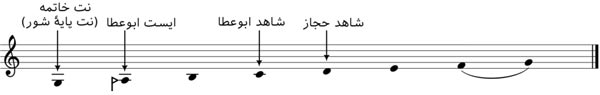 تاریخچه‌ای از آواز ابوعطاریشه‌ی نامگذاری این آواز به نام ابوعطا مشخص نیست. فرصت الدوله شیرازی گفته که آواز ابوعطا همان سارنج است و ابوعطا را قسمتی از فرود شور دانسته است.
فردی به نام گن ایچی تسوگه ارتباط بین ابوعطا با یکی از راگا‌های هندی به نام سارنگ را مطرح کرده است. ولی با این حال لغت سارنگ یا سارنج در منابع قدیمی موسیقی ایرانی دیده نمی‌شود و حدس زده می‌شود که نام ابوعطا از دوران ناصری رواج یافته است.نام گوشه‌های ابوعطاسَیَخیحجازچهار باغ(دارای یک ریتم سه ضربی آهسته است و می‌تواند به عنوان یک درآمد برای گوشه‌ی حجاز باشد.)کرشمه در ابوعطادو بیتی در ابوعطابسته نگار در ابوعطارامِکلی(این گوشه را داریوش طلایی به عنوان گوشه ای در ابوعطا دانسته)مهم‌ترین گوشه‌ی ابوعطا (حجاز)حجاز مهم‌ترین گوشه‌ی ابوعطا نامیده می‌شود که از نظر اهمیت با خود آواز ابوعطا برابری می‌کند؛ به گونه‌ای که در برخی موسیقی‌ها مانند موسیقی ترکی و عربی به عنوان یک مقام موسیقی شناخته شده و بسیار کاربرد دارد.  حجاز از نظر مد با ابوعطا تفاوت دارد. نت ایست حجاز و ابوعطا هر دو نت پایه‌ی شور است، اما نت شاهد در حجاز درجهٔ پنجم شور است و بیشتر ملودی بین درجات چهارم و هشتم شور متمرکز است (به جز در زمان فرود از حجاز،که دانگ اول شور به کار گرفته می شود).حجاز خود دارای اوج است و اوج در درجه‌ی ششم شور رخ می‌دهد و اگر ملودی بالارونده باشد این درجه ربع پرده بالا برده می‌شود(اما این کاربرد چنان خاص است که به این درجه لفظ نت متغیر اطلاق نمی شود.)در حجاز جهش‌های بزرگ مثل چهارم و پنجم درست وجود دارد برخلاف ابوعطا که حداکثر جهش‌ها در فاصله‌ی سوم است.در هنگام اجرای آواز ابوعطا طولانی‌ترین گوشه، حجاز است و اوج آواز ابوعطا در گوشهٔ حجاز (و گاهی با کمک گرفتن از گوشه عشاق) شکل می‌گیرد.گوشهٔ حجاز از نظر نت شاهد و نت خاتمه با آواز دشتی (که آن هم از متعلقات دستگاه شور است) یکسان است و از نظر احساسی نیز تا حدی به آن نزدیک است، ولی مهم‌ترین وجه تمایز آوازدشتی با حجاز در آن است که در دشتی نت شاهد (درجهٔ پنجم شور) نت متغیر بوده و در حالت پایین‌رونده ربع پرده بم‌تر می‌شود، اما در حجاز این نت کمتر حالت متغیر دارد؛ همچنین، درجهٔ سوم شور در حجاز اهمیت بیشتری دارد تا در دشتی.هرمز فرهت با اشاره به این تفاوت‌ها، ذکر می‌کند که تنها دلیل این که حجاز جزئی از ابوعطا دانسته می‌شود (و نه برعکس) این است که در موسیقی ایرانی سیر کلی اجرا از نت‌های بم‌تر به زیرتر است و در نتیجه قطعات با ابوعطا شروع شده و بعد به حجاز می‌رسند و به همین دلیل نامشان را از گوشه‌ای که از آن شروع شده‌اند، می‌گیرند. با این وجود، او گوشهٔ حجاز را به دلیل گستردگی‌اش و میزان اوجی که می‌گیرد یکی از برجسته‌ترین و جذاب‌ترین گوشه‌ها در ردیف موسیقی ایرانی نامیده‌است.حس و حال آواز ابوعطاابوعطا را یک آواز غم انگیز و سوزناک معرفی می‌کنند و کمی به حس و حال دستگاه شور نزدیک است. برخی از موسیقی‌های مذهبی ایران مانند اذان، یا قرائت قرآن در گوشه حجاز ابوعطا اجرا می‌شوند به همین دلیل حس و حال این گوشه به حال و هوای عربی توصیف می‌شود.تصنیف های مهم در ابوعطابرخی از تصنیف های مهم و ماندگار که در آواز ابوعطا خوانده شده اند عبارتند از:در دل آتش غم رخت تا که خانه کردبهار دلکش رسید و دل به جا نباشداشکم دونه دونهدل بردی از من به یغما منابع : برگرفته از بخش فرهنگ و هنر سایت ستاره